勇闯天涯superX《街舞5》对话年轻人群，迈向啤酒新世界！广 告 主：勇闯天涯superX所属行业：酒水饮料执行时间：2022.08.13-10.30参选类别：数字媒体整合类营销背景1、街舞文化进阶：新生力量登上主场，开拓“街舞新世界”《这！就是街舞》第五季主题为青春季，将邀请全世界优秀舞者汇聚中国，选拔街舞新生力量。无畏、酷敢、进取等街舞态度，进一步极致诠释。2、品牌目标进阶：持续对话年轻人群，迈向 “啤酒新世界”雪花啤酒深耕年轻化战略，抓住正在崛起的中国Z世代消费人群，是向“啤酒新世界的领导者”迈进的重要一步。3、营销携手进阶：对话年轻人群，传递品牌精神，引领整合营销新趋势勇闯天涯superX再度携手《这！就是街舞》，实现两大“新世界“的双向携手奔赴。搭载街舞第五季青春势能，对话年轻人群，锐化“挑战”和“酷”的品牌基因，探索“数字人”、“数字藏品”等元宇宙玩法，引领整合营销新趋势。营销目标目标1：将品牌精神与街舞精神深度捆绑，传递“生而无畏“态度。目标2：IP联动品牌元宇宙营销，助推虚拟挑战官limX出道。目标3：深度拓展线上线下渠道，深化佐餐场景心智+带动品牌生意增长。策略与创意勇闯天涯superX持续深耕年轻化战略，打开“啤酒新世界”。连续携手优酷最火综N代《这！就是街舞》，搭载第五季青春势能，深化“生而无畏”的品牌主张，探索元宇宙营销，这是一次史无前例的营销升级！首先在内容场，构筑勇闯天涯superX未来世界，助推虚拟挑战官limX出道，通过主舞美、创意中插、深度植入等权益，强化“酷”、“敢”的品牌精神认同。其次，联动饿了么/盒马等新零售渠道，定制联名飞盘、共创数字藏品，进一步拉动销量增长。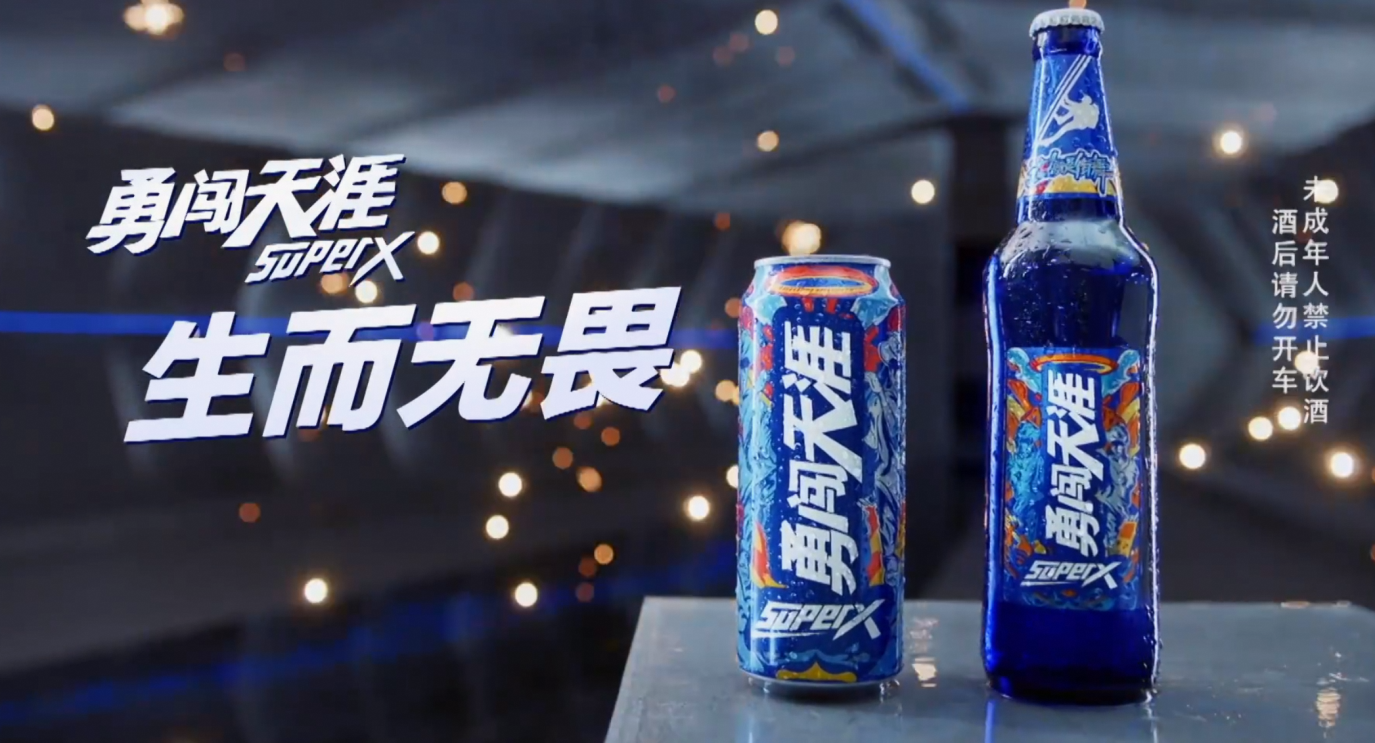 内容场：1、深度融入街舞舞台，“生而无畏”与“Battle 精神”相融共生，助力虚拟代言人LimX闪亮登场（1）舞美深度共创，塑造勇闯未来世界：打破传统四条街道舞美设计，打造品牌沉浸式明日感官。（2）系列品牌视频，无畏精神突破次元：十位人气选手手持小蓝瓶开跳，预埋彩蛋助推limX出道。（3）总决赛之夜，小蓝瓶见证青春联队诞生：高光时刻回顾limX创造历程，一同迈入未来新世界。（4）小蓝瓶与街舞持续共振，多维强化品牌印象：尝鲜创新广告，小蓝瓶与用户玩在一起。2、持续携手衍生节目《一起火锅吧3》，强化小蓝瓶火锅佐餐心智融入队长火锅局，撬动大斌家/小龙坎等TOP级火锅店合作，拓展线下营销。生态场：打通饿了么/盒马等新零售渠道，以IP流量赋能，拉动生意场品效增长。（1）饿了么：联动饿了么打爆社交潮流，共创数字藏品拉动生意增长。（2）盒马：双会场引爆啤酒狂欢，啤酒热卖季流量一网打尽。执行过程/媒体表现内容场：（一）节目内：1.舞美深度共创，塑造勇闯未来世界首次打破四条街道的场景设计，小蓝瓶融入传统与未来两大街舞世界，X酒吧、X能量站等店铺式空间登场，塑造品牌未来感官与沉浸式氛围。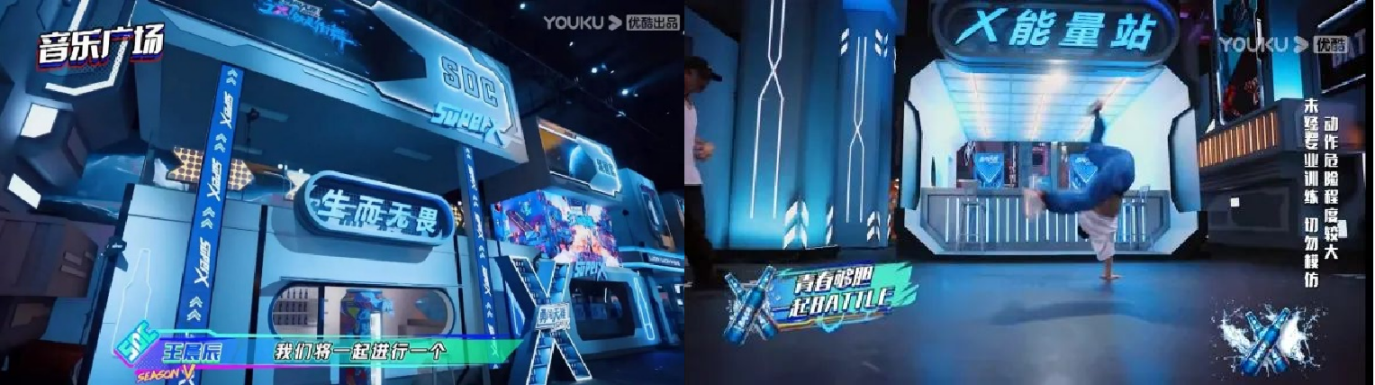 2.系列品牌视频，无畏精神突破次元①10余位人气学员手持小蓝瓶拍摄挑战视频，以个性态度共鸣年轻群体。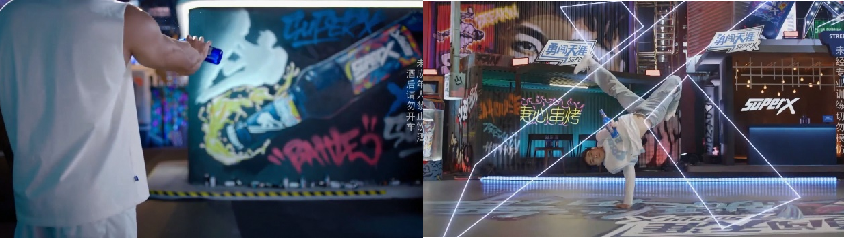  ②视频结尾更有虚拟人LimX局部特写彩蛋，前置预热吸引关注。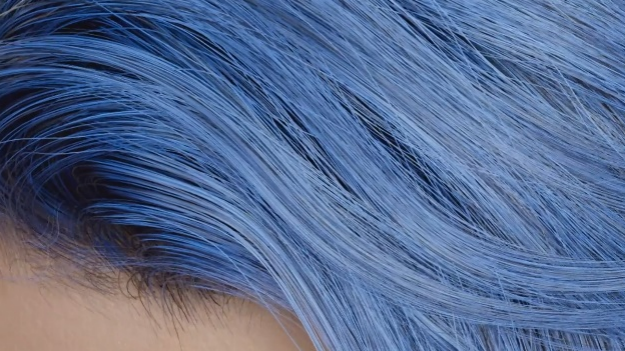 ③打造品牌系列主题创意中插，以“元宇宙、青春、传承”为题，将雪山、挑战文化带入异次元空间。以小蓝瓶形成的X作为钥匙，选手们畅游superX宇宙、街头现场、练舞工坊等各大场景，激发街舞活力。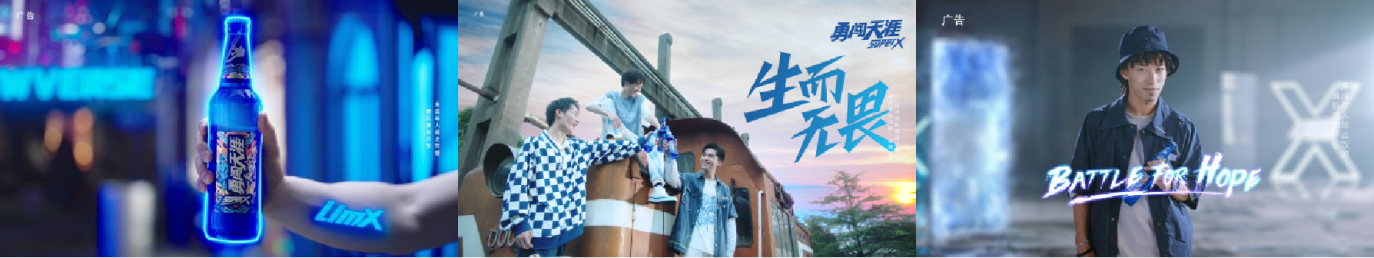 3.总决赛之夜，小蓝瓶见证青春联队诞生，与LimX一同迈入新世界收官之际回顾虚拟人创造全过程，街舞新纪元 & 啤酒新世界梦幻联动，LimX高光出道诠释生而无畏。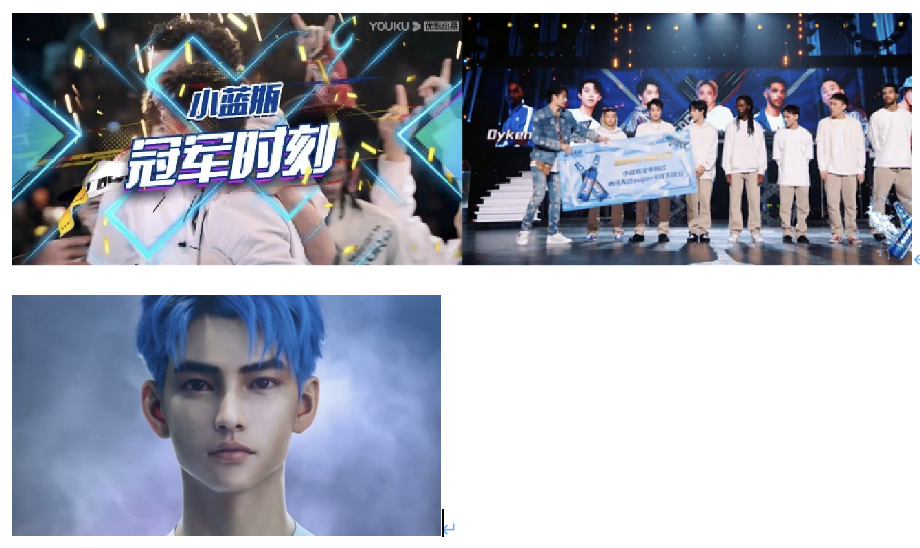 4.小蓝瓶与街舞持续共振，多维强化品牌印象品牌“尝鲜”氛围弹幕、奇妙连击等创新广告，给观众真正超酷的追综体验。更有深度植入、仪式道具、产品露出等权益，助力品牌声量爆发。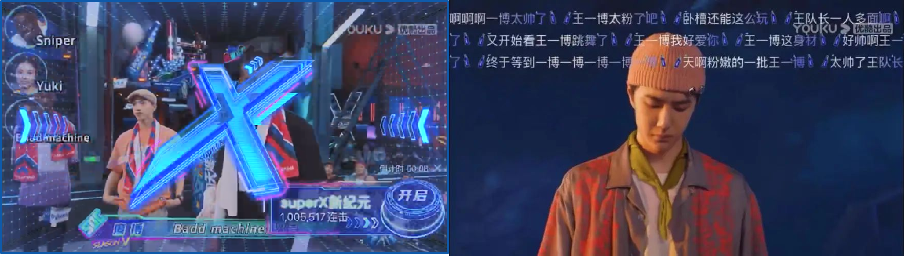 （二）衍生节目：持续携手街舞衍生节目《一起火锅吧3》，强化火锅佐餐心智：衍生节目《一起火锅吧2》实现佐餐场景补足，撬动大斌家、小龙坎火锅店合作，小蓝瓶在节目中C位露出，并绑定队长吃火锅游戏环节深度融合，打造“火锅绝配小蓝瓶”的心智。二、生态场：（一）饿了么：联动饿了么打爆社交潮流，共创数字藏品拉动生意增长 IP撬动饿了么“超级限定”会场及站内高价值稀缺资源，定制联名飞盘集中年轻人兴趣爱好，刺激用户下单赢好礼，勇闯天涯superX餐饮联名套餐系列发售。Social场打造#上饿了么飞起来#联合话题，联动餐饮垂类品牌合作及街舞选手+泛娱乐KOL多端传播，引发全民热议。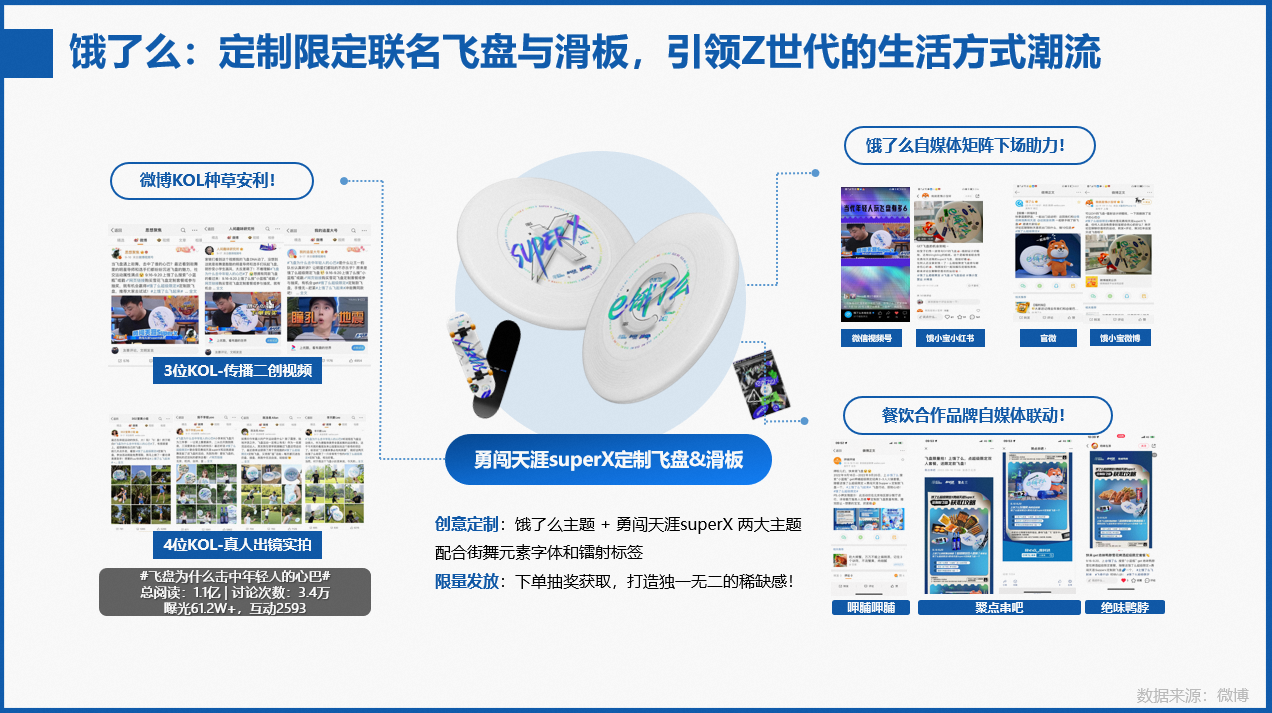 以标志性小蓝瓶为设计原型与饿了么共创数字藏品，合作“Battle了么大玩家”会场，优酷+饿了么双端资源曝光引流，创新营销模式吸引年轻群体互动。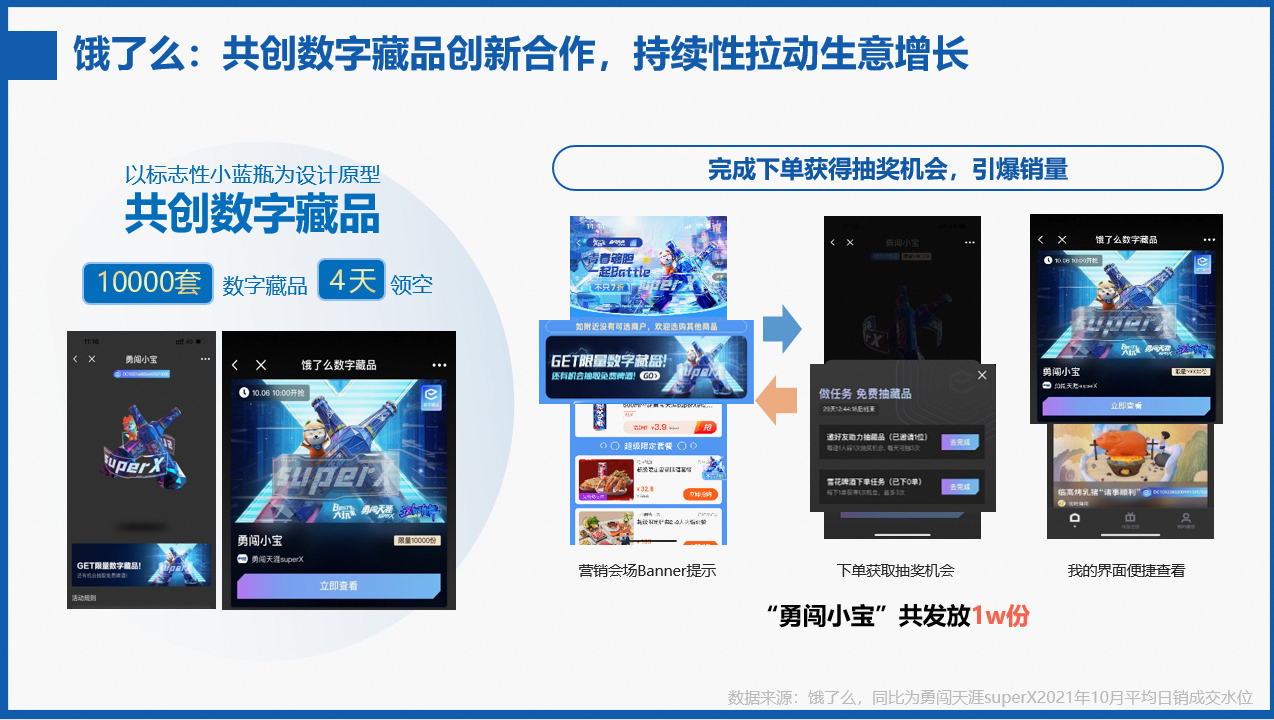 （二）盒马暑期双会场引爆啤酒狂欢，啤酒热卖季最强流量一网打尽：雪花定制IP会场暑期节点流量爆发，线上线下打通娱乐/生活/购物场景，高曝光资源引流会场，持续强化品牌印记并带动产品销量；同时匹配啤酒节会场品牌坑位大曝光，刺激垂类高兴趣人群购买。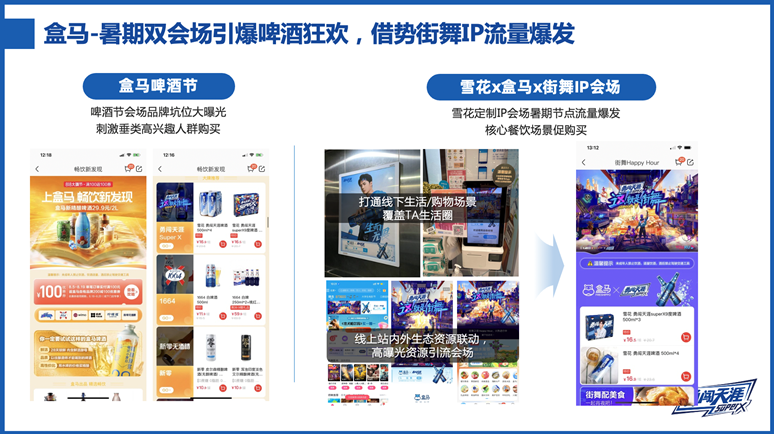 营销效果与市场反馈1、品牌声量破圈传播《这！就是街舞》第五季稳居国内综艺天花板，全平台好评如潮，节目累计斩获全网热搜数量2787个，其中决赛夜即斩获全网热搜362+，席卷微博、抖音、快手、知乎等各大平台，登顶猫眼全网热度、灯塔播放市占率、骨朵热度指数、Vlinkage综艺播放指数等多榜单TOP1！2、品牌精神传播深化雪花持续深耕年轻人喜爱的街舞文化，将“生而无畏”的品牌精神与街舞精神深度捆绑，深化勇闯天涯superX年轻基因，实现 “青春够胆，一起Battle”品牌理念传递与场景化产品卖点渗透。3、品牌虚拟人关注引爆作为行业内首个率先落地元宇宙营销概念的品牌，虚拟数字人LimX的创建也成为勇闯天涯superX的长期资产，无论是综艺节目中的互动出镜，还是各种场景下的花式亮相，LimX有助于缩短品牌与粉丝之间的距离感，以品牌灵魂全新化身的身份引领年轻人超越极限、挑战自我。4、雪花销量大幅增长饿了么端雪花勇闯天涯superX订单同比增长超110%，GMV同比增长超80%，雪花下单新用户比活动前增长超60%，拉动雪花生意增长。勇闯天涯superX与街舞携手四载奔赴燃夏，“生而无畏”精神再度破圈，成功实现品效销一体化。勇闯天涯superX在“啤酒新世界”的年轻之战中步步领先，以领导者的姿态引领行业未来发展。视频https://v.youku.com/v_show/id_XNTkzNDEyNTU1Mg==.html